B	Risk ControlsRisks resulting from exposure to the above hazards will be controlled by the following actions:Compulsory Safety PracticesComplete specific safety assessments for all team taskingsTeam safety discussions before the commencement of tasks and whenever plans, conditions or other circumstances change during a taskSafety equipment, appropriate for each task, is available and is usedAccidents and incidents (including near misses), that are more than trivial, will be reportedLandSAR Safety Standards  Personnel at this event must be familiar with and observe the following Safety Standards (as applicable):Specific Event Level Risk Controls (ie. those that apply to multiple event tasks/activities and are not covered by LandSAR safety standards)—detail here and continue on attachments if necessary:Team Welfare (consider the need for all of the following and tick those that have been arranged for this event)Emergency Plan (prepare a separate plan or provide basic details here)Method and protocol for signalling an emergency situation during this event:Assembly points and escape routes:Emergency resources (other than normal emergency services):Relevant emergency contact numbers:C	Post Event ActionDebrief – safety performance and issues at this event should be reviewed and recorded.  All safety lessons learned should be communicated to relevant audiences, locally and via LandSAR NZ.Recording Keeping – retain Safety Plans, Safety Assessments and records of Take Five briefings.  Complete and forward all accident/incident reports to: safety@landsar.org.nz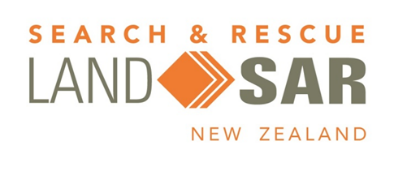 LANDSAR SAFETY PLAN     (version 4)        Page 1 This form is for recording safety information and decisions at an event management level.  Review and update plan for each operational period.LANDSAR SAFETY PLAN     (version 4)        Page 1 This form is for recording safety information and decisions at an event management level.  Review and update plan for each operational period.LANDSAR SAFETY PLAN     (version 4)        Page 1 This form is for recording safety information and decisions at an event management level.  Review and update plan for each operational period.LANDSAR SAFETY PLAN     (version 4)        Page 1 This form is for recording safety information and decisions at an event management level.  Review and update plan for each operational period.LANDSAR SAFETY PLAN     (version 4)        Page 1 This form is for recording safety information and decisions at an event management level.  Review and update plan for each operational period.Event Name:Date:Time:Person in Control:Safety Advisor:A	Identify HazardsA	Identify HazardsEvent Location:List Hazards at LocationNatural Hazards:Manmade Hazards:Other Activities:Event Description:List Task Related HazardsTask Hazards:Current Weather:Forecast Weather:List Weather Related HazardsClimate Hazards:General Deployment SafetyHealth and Fitness for SARRiver Crossing and WaterOn Road DrivingOff Road DrivingHelicopter SafetyOff-Track OperationsSub-alpine Avalanche SafetyAlpine RescueTechnical Rescue – High AngleTechnical Rescue – RiverTechnical Rescue – CaveIdentify hazard (consider environment, equipment and human factors) Risk Controls (note the procedures or standards to be observed to maintain safety)An effective system is in place for personnel sign-in and sign-out and tracking of team locations and statusPersonnel are adequately provisioned with food and drinkThe safety of any transport provided before, during or after the event has been assessedPersonnel/team maximum work periods have been established and rotation has been provided forArrangements for personnel welfare during stand down periods have been madePlan prepared by:Plan approved by: